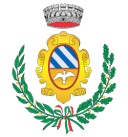 Iscrizione a Estate BIMBI ANNO 2023                              (1° 2° 3° SCuola materna  -  1° elementare )IMPORTANTE: Il modulo va restituito in Comune. Occorre prenotare tutte le settimane a cui si intende aderire ENTRO E NON OLTRE il 26/05/2023al fine di poter assumere adeguato numero di animatori. Il pagamento dovrà essere effettuato con bonifico della ditta Biale Francesca iban:  IT97W0883346900000000000012  la settimana precedente l’inizio dell’estate bimbi. Chi intende aumentare il numero delle settimane di frequenza quando l’Estate Bimbi è già in corso dovrà versare un supplemento di Euro 5,00 per ogni settimana aggiunta.Costi : €.35,00 settimanale TUTTO IL GIORNO (dalle 08 alle 17,30).            €.30,00 settimanale MEZZA GIORNATA (dalle 9 alle 12 senza pranzo) , (dalle 9 alle 13,45 con pranzo) o (dalle 14 alle 17,30). Sconto di €.3,00 dal secondo figlio.             Euro 4,50 buono mensaLE ISCRIZIONI E LE GITE DAL SINDACO IN COMUNE. Solo i pagamenti alla ditta Biale Francesca.   Recapiti telefonici Sindaco: 0172-66131interno 7  cell. 3391968471.Io sottoscritto/a __________________________________________________Genitore di _______________________________________________________nato il _________________ a ________________________________________residente a ___________in via _______________________________________che ha frequentato la classe __________________________________________n. telefono (per reperibilità in caso di necessità) ___________________________ISCRIVO mio/a figlio/a ad Estate Bimbi anno 2023 nelle seguenti settimane:1ª settimana    (dal 12/06/2023 al 16/06//2023)2ª settimana    (dal 19/06/2023 al 23/06/2023)3ª settimana    (dal 26/06/2023 al 30/06/2023)4ª settimana    (dal 03/07/2023 al 07/07/2023)5ª  settimana   (dal 10/07/2023 al 14/07/2023) 6ª settimana    (dal 17/07/2023 al 21/07/2023) 7ª settimana    (dal 24/07/2023 al 28/07/2023) 8ª settimana    (dal 31/07/2023 al 04/08/2023)9ª settimana    (dal 07/08/2023 al 11/08/2023) 10^ settimana   (dal 14/08/2023 al 18/08/2023)11^  settimana  (dal 21/08/2023 al 25/08/2023)12^settimana    ( dal 28/08/2023 al 01/09/2023)13^ settimana   (dal 04/09/2023 al 08/09/2023)Con il seguente orario:Solo mattino dalle 09,00 alle 12,00Solo mattino dalle ore 09,00 alle 13,45 con mensaMattino e pomeriggio dalle 09.00 alle 12.00 e dalle 14.00 alle 17.30Mattino e pomeriggio con mensa dalle ore 09,00 alla 17,30 Solo pomeriggio dalle 14,00 alle 17.30Pre estate dalle ore 07,30                        il genitore                                                         